от 18 августа  . № 24 Об утверждении Порядка сбора, расходования ираспределения денежных средств населения и спонсоровпри участии в Проекте по поддержке местных инициативВ соответствии с Федеральным законом от 06.10.2003 № 131-ФЗ «Об общих принципах организации местного самоуправления в Российской Федерации», в целях реализации Проекта по поддержке местных инициатив,  в целях законности и результативности использования бюджетных средств, выделенных на реализацию инвестиционных программ и проектов развития Юксарского сельского поселения, Юксарская сельская администрация  ПОСТАНОВЛЯЕТ:1.      Утвердить Порядок сбора, расходования и распределения денежных средств населения и спонсоров при участии в Проекте по поддержке местных инициатив. (Приложение №1).2.      Утвердить форму Ведомости сбора денежных средств населения при участии в Проекте по поддержке местных инициатив в Юксарском сельском поселении  (Приложение №2).3.      Настоящее постановление обнародовать на информационном стенде  и разметить на официальном сайте Юксарской сельской администрации  4.      Контроль за исполнением настоящего постановления оставляю за собой.    Глава Юксарской сельской администрации                                                                    Т.А БабинаПриложение№1к постановлению Юксарской сельской администрацииот 18 августа 2020 г № 24ПОРЯДОКсбора, расходования и распределения денежных средств населения и спонсоров при участии в Проекте по поддержке местных инициатив1. Общие положения1.1. Настоящий Порядок разработан в соответствии с Гражданским кодексом Российской Федерации, Бюджетным кодексом Российской Федерации, Налоговым кодексом Российской Федерации, Федеральным законом от 11.08.1995 № 135-ФЗ «О благотворительной деятельности и благотворительных организациях», Законом Российской Федерации от 07.02.1992 № 2300-1 «О защите прав потребителей».1.2. Настоящий Порядок разработан с целью законности и результативности использования бюджетных средств, выделенных на реализацию инвестиционных программ и проектов развития общественной инфраструктуры  Юксарского сельского поселения и регулирует осуществление сбора, расходования и распределения денежных средств, собранных с населения и спонсоров.1.3. Основными финансовыми источниками реализации инвестиционных программ и проектов развития общественной инфраструктуры  Юксарского сельского поселения являются средства областного бюджета, выделяемые в виде субсидий местным бюджетам из республиканского бюджета на софинансирование проектов развития, основанных на общественных инициативах муниципальных образований на софинансирование инвестиционных программ и проектов развития общественной инфраструктуры  Юксарского сельского поселения.1.4. Дополнительными финансовыми источниками являются средства населения и спонсоров, полученные в результате добровольных пожертвований физических лиц и (или) организаций, предприятий и иных юридических лиц, в том числе иностранных, а также индивидуальных предпринимателей, предпринимателей без образования юридического лица (далее по тексту настоящего Порядка — физические и юридические лица).1.5. Основным принципом привлечения дополнительных финансовых средств является добровольность их внесения.1.6. Денежные средства, указанные в пунктах 1.3. и 1.4. настоящего Порядка поступают в бюджет Юксарского сельского поселения и могут быть направлены исключительно на реализацию Проекта по поддержке местных инициатив, получившего грантовую поддержку. Уплата денежных средств физическими лицами производится путем передачи наличных денежных средств на основании платежной ведомости или письменного заявления. Подтверждением факта оплаты является личная подпись гражданина в платежной ведомости или заявлении.1.7. Уплата денежных средств физическими и юридическими лицами может производиться также путем внесения денежных средств на расчетный счет Юксарского сельского поселения по коду бюджетной классификации «прочие безвозмездные поступления в бюджеты сельских поселений». Подтверждением факта оплаты является квитанция об оплате либо платежное поручение.1.8. Распоряжение привлеченными добровольными пожертвованиями населения и спонсоров осуществляется в соответствии с настоящим Порядком.1.9. Юксарская сельская администрация обязана представлять отчет о расходовании пожертвований юридических и физических лиц по их запросу.1.10. При использовании денежных средств, полученных в виде добровольных пожертвований юридических и физических лиц не по назначению определенному населением и спонсорами, должностные лица Юксарской сельской администрации несут ответственность в соответствии с действующим гражданским законодательством.2. Контроль за соблюдением законности привлечения дополнительных финансовых средств2.1. Контроль за соблюдением законности привлечения дополнительных финансовых средств Юксарской сельской администрацией осуществляется Юксарской сельской администрацией.2.2. Неиспользованные денежные средства, собранные с населения и спонсоров в целях реализации инвестиционных программ и проектов развития общественной инфраструктуры  Юксарского сельского поселения в отчетном году изъятию не подлежат, переходят на следующий финансовый год и расходуются на цели, предусмотренные настоящим Порядком.2.3. Контроль за целевым использованием денежных средств, собранных с населения и спонсоров в целях реализации инвестиционных программ и проектов развития общественной инфраструктуры  Юксарского сельского поселения, осуществляется в порядке, предусмотренном Бюджетным кодексом Российской Федерации.Приложение№2к постановлению Юксарской сельской администрацииот 18 августа 2020 г № 24Ведомость сбора денежных средств населенияпри участии в Проекте по поддержке местных инициативв  Юксарском сельском поселенииМАРЫ ЭЛРЕСПУБЛИКӸН КИЛЕМАР МУНИЦИПАЛЬНЫЙ РАЙОН ЙӰКСӒР СОЛААДМИНИСТРАЦИЮКСАРСКАЯ СЕЛЬСКАЯ АДМИНИСТРАЦИЯКИЛЕМАРСКОГО МУНИЦИПАЛЬНОГО РАЙОНА РЕСПУБЛИКИ МАРИЙ ЭЛЮКСАРСКАЯ СЕЛЬСКАЯ АДМИНИСТРАЦИЯКИЛЕМАРСКОГО МУНИЦИПАЛЬНОГО РАЙОНА РЕСПУБЛИКИ МАРИЙ ЭЛПЫНЗАЛТЫШПОСТАНОВЛЕНИЕ№ п/пФамилия, имя, отчествоАдрес проживанияСуммаПодпись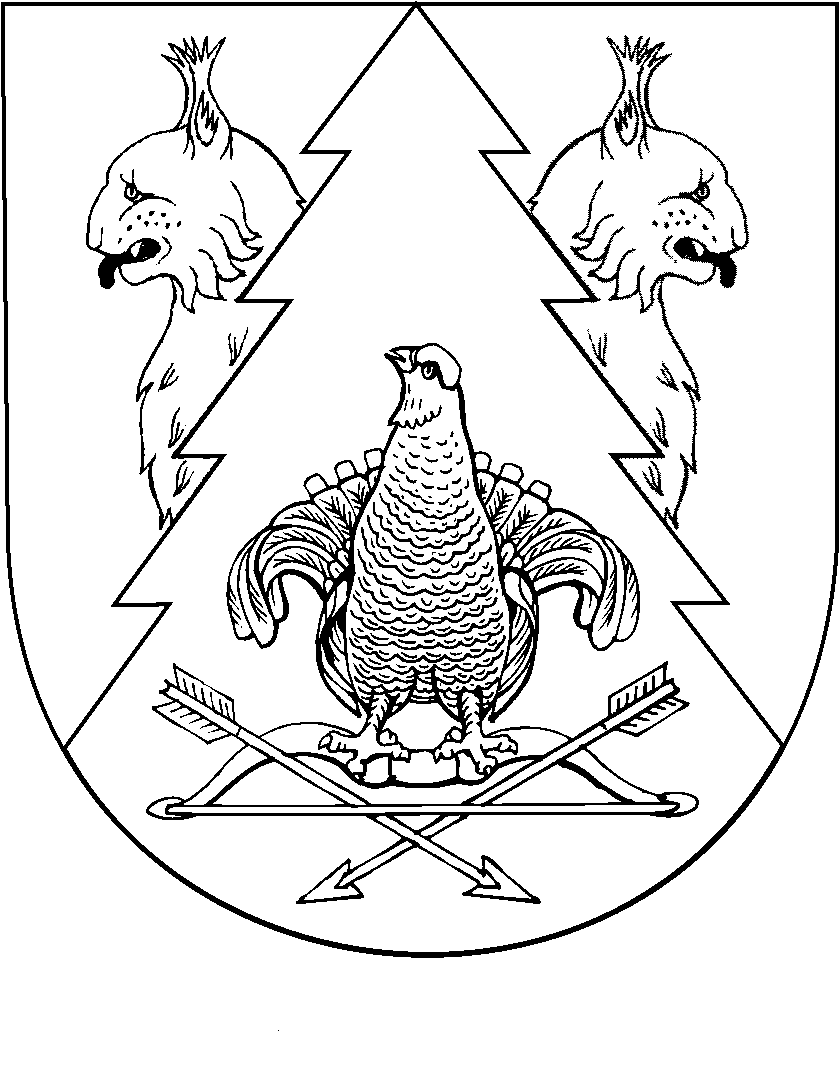 